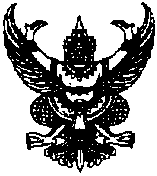 ที่ นศ ๘๖๐๐๒/ 		            			องค์การบริหารส่วนตำบลบ้านเนิน							หมู่ที่ 7 ตำบลบ้านเนิน อำเภอเชียรใหญ่							นศ  ๘๐๑๙๐                            พฤศจิกายน  2559 เรื่อง     ส่งรายงานผลการดำเนินการจัดซื้อจัดจ้างในรอบเดือน (แบบ สขร.๑)	เรียน    นายอำเภอเชียรใหญ่อ้างถึง	หนังสือด่วนที่สุด ที่  มท ๘๐๓๕.๔/ว ๒๖๐  ลงวันที่   ๑๒   เมษายน ๒๕๔๘สิ่งที่ส่งมาด้วย	แบบสรุปผลการดำเนินการจัดซื้อจัดจ้างในรอบเดือน   ตุลาคม  จำนวน  ๑  ชุด		ตามหนังสือที่อ้างถึง จังหวัดแจ้งให้องค์กรปกครองส่วนท้องถิ่น ถือปฏิบัติตามพระราชบัญญัติข้อมูลข่าวสารของราชการ พ.ศ. ๒๕๔๐    และจัดส่งสำเนาแบบสรุปผลการดำเนินการจัดซื้อจัดจ้างในรอบเดือน(แบบ สขร.๑) แล้วจัดส่งให้อำเภอทราบทุกเดือน  นั้น		บัดนี้    องค์การบริหารส่วนตำบลบ้านเนิน     ขอรายงานสรุปผลการจัดซื้อจัดจ้างประจำเดือนตุลาคม  2559  ตามแบบรายงาน    (สขร.๑)    รายละเอียดปรากฏตามสิ่งที่ส่งมาด้วย		จึงเรียนมาเพื่อโปรดทราบ  ขอแสดงความนับถือ(นายประดิษฐ์   แย้มอิ่ม)นายกองค์การบริหารส่วนตำบลบ้านเนินกองคลังโทร. ๐๗๕-466120www.bannern.go.th            สรุปผลการดำเนินการจัดซื้อจัดจ้างในรอบเดือน   ตุลาคม   2559                                           (หน่วยงาน)  องค์การบริหารส่วนตำบลบ้านเนิน      (ลงชื่อ)    									  (นาประดิษฐ์  แย้มอิ่ม)									   นายกองค์การบริหารส่วนตำบลบ้านเนินงบหน้าสรุปผลการพิจารณาการจัดซื้อจัดจ้างขององค์การบริหารส่วนตำบลบ้านเนินประจำเดือน   ตุลาคม  2559.ได้นำข้อมูลเกี่ยวกับการจัดซื้อจัดจ้างตามแบบ   สขร .1   (ประจำเดือน ตุลาคม   พ.ศ. 2559  )(   /   )  เผยแพร่   เมื่อวันที่       เดือน   พฤศจิกายน  พ.ศ.  2559        โดยวิธี   ปิดประกาศ    ณ  ที่ทำการองค์การบริหารส่วนตำบลบ้านเนิน(       )  ไม่ได้นำข้อมูลเกี่ยวกับการจัดซื้อจัดจ้างตามแบบ  สขร. 1  เหตุเพราะ.......................................-.............................................................(ลงชื่อ)..............................................ผู้รายงาน										           (นายจรูญ  บุญชูวงศ์)									  	  รองปลัดองค์การบริหารส่วนตำบลลำดับที่งานจัดซื้อ/จัดจ้างวงเงินประมาณ(ราคากลาง)วิธีซื้อ/จ้างการเสนอราคาการเสนอราคาการพิจารณาคัดเลือกการพิจารณาคัดเลือกเหตุผลที่คัดเลือกโดยสังเขปลำดับที่งานจัดซื้อ/จัดจ้างวงเงินประมาณ(ราคากลาง)วิธีซื้อ/จ้างผู้เสนอราคาราคาที่เสนอผู้ที่ได้รับการคัดเลือกราคาเหตุผลที่คัดเลือกโดยสังเขป1.วัสดุสำนักงานจำนวน 5 รายการ3,600ตกลงราคาร้านบูรพาเครื่องเขียน3,600ร้านบูรพาเครื่องเขียน3,600เป็นผู้มีอาชีพขายสิ่งของประเภทนี้2.จัดซื้อวัสดุหินคลุก8,160ตกลงราคาร้านอีการอิฐ8,160ร้านอีการอิฐ8,160เป็นผู้มีอาชีพขายสิ่งของประเภทนี้3.จัดซื้อโต๊ะหมู่บูชา12,050ตกลงราคาร้านบูรพาเครื่องเขียน12,050ร้านบูรพาเครื่องเขียน12,050เป็นผู้มีอาชีพขายสิ่งของประเภทนี้4.จัดจ้างปรับปรุงอาคารสำนักงาน360,000ตกลงราคาหจก.สิทธิโชคกลาสเฮาส์360,000หจก.สิทธิโชคกลาสเฮาส์360,000เป็นผู้มีอาชีพรับจ้างประเภทนี้โดยตรง5.จัดจ้างทำพวงมาลาพระปิยะมหารราช1,000ตกลงราคาร้านศรีมาลา1,000ร้านศรีมาลา1,000เป็นผู้มีอาชีพรับจ้างประเภทนี้โดยตรง6.จัดทำอาหารกลางวันอาหารว่างและเครื่องดื่มประชุมสภาฯ4,250ตกลงราคานางสมทรง ป้องกัน4,250นางสมทรง ป้องกัน4,250เป็นผู้มีอาชีพประกอบอาหารโดยตรง7จัดจ้างเช่าพื้นที่จัดเก็บข้อมูลในเว็บไซต์ อบต.บ้านเนิน10,000ตกลงราคาบ.ซี เจ เวิลด์ คอมมิวนิเคชั่น10,000บ.ซี เจ เวิลด์ คอมมิวนิเคชั่น10,000เป็นผู้มีอาชีพให้บริการงานด้านนี้โดยตรง8จัดซื้ออาหารเสริมนมโรงเรียนภาคเรียนที่ 2/2559194,000กรณีพิเศษสหกรณ์โคนมชะอำห้วยทราย จำกัด194,000สหกรณ์โคนมชะอำห้วยทราย จำกัด194,000เป็นผู้ที่ได้รับมอบอำนาจจากอสค.ในการจำหน่ายอาหารเสริมนมลำดับที่วิธีการจัดซื้อจัดจ้างจำนวนโครงการรวมวงเงินงบประมาณรวมราคากลางรวมราคาที่พิจารณาคัดเลือกวงเงินต่ำหรือสูงกว่าราคากลาง(+ สูง)  (-  ต่ำกว่า)หมายเหตุ1.จัดซื้อโดยวิธีตกลงราคา323,37023,37023,370--2.จัดจ้างโดยวิธีตกลงราคา4375,250375,250375,250--3.จัดซื้อโดยวิธีสอบราคา--4.จัดจ้างโดยวิธีสอบราคา--5.จัดจ้างโดยวิธีประกวดราคา--6.จัดจ้างโดยวิธีประกวดราคา--7.จัดซื้อจัดจ้างโดยวิธีพิเศษ/กรณีพิเศษ1194,000194,000194,000--8.จัดซื้อจัดจ้างโดยวิธีอีเล็กทรอนิกส์--รวม8592,620592,620592,620--